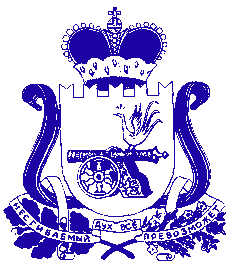 СОВЕТ ДЕПУТАТОВ КРАСНИНСКОГО ГОРОДСКОГО ПОСЕЛЕНИЯКРАСНИНСКОГО РАЙОНА СМОЛЕНСКОЙ ОБЛАСТИ РЕШЕНИЕот 6 февраля  2020  года                                                                                         № 01              В соответствии с Федеральным Законом от 6 октября 2003 года № 131-ФЗ «Об общих принципах организации местного самоуправления в Российской Федерации», Федеральным законом № 8-ФЗ «О погребении и похоронном деле», Уставом Краснинского городского поселения Краснинского района Смоленской области, Совет депутатов Краснинского городского поселения Краснинского района Смоленской области                РЕШИЛ:               1.Утвердить Положение  об организации ритуальных услуг, порядке деятельности и содержания общественных  кладбищ на территории Краснинского городского поселения Краснинского района Смоленской области согласно приложению.               2.Признать утратившим силу решение Совета депутатов Краснинского городского поселения Краснинского района Смоленской области  от 25 марта 2010 года №22 «Об утверждении Положения об организации ритуальных услуг и содержании мест захоронений на территории Краснинского городского поселения Краснинского района Смоленской области».               3. Настоящее решение разместить на официальном   сайте   Администрации муниципального образования «Краснинский район» Смоленской области на странице Краснинского городского поселения Краснинского района Смоленской области в информационно-телекоммуникационной сети "Интернет".               4. Настоящее решение вступает в силу со дня  его обнародования.Глава муниципального  образования Краснинского городского поселенияКраснинского  района  Смоленской  области                                      М.И.Корчевский Приложение                к решению Совета депутатовКраснинского городского поселенияКраснинского района Смоленской области                                       от 06.02.2020  г. №01 Положениеоб организации ритуальных услуг, порядке деятельности и содержания общественных  кладбищ на территории Краснинского городского поселения Краснинского района Смоленской области1. Общие положения1.1. Настоящее Положение регулирует отношения, связанные с вопросами организации ритуальных услуг, порядке деятельности и содержания общественных  кладбищ  на территории Краснинского городского поселения Краснинского района Смоленской области.1.2. Настоящее Положение разработано в соответствии с Конституцией Российской Федерации, Федеральным законом от 12 января 1996 года № 8-ФЗ  «О погребении и похоронном деле», Указом Президента Российской Федерации от 29 июня 1996 года № 1001 «О гарантиях прав граждан на предоставление услуг по погребению умерших», иными нормативными правовыми актами Российской Федерации, нормативными правовыми актами Смоленской области в сфере погребения и похоронного дела, Уставом Краснинского городского поселения Краснинского района Смоленской области, настоящим Положением и иными нормативными правовыми актами муниципального образования.1.3. В настоящем положении используются следующие понятия:- одиночные захоронения - места захоронения, предоставляемые на территории общественных кладбищ для погребения умерших (погибших), не имеющих супруга, близких родственников, иных родственников либо законного представителя умершего;- родственные захоронения - места захоронения, предоставляемые на безвозмездной основе, на территории общественных кладбищ для погребения умершего таким образом, чтобы гарантировать погребение на этом земельном участке умершего супруга или близкого родственника.2. Полномочия органов местного сомоуправленияКраснинского городского  поселенияКраснинского района Смоленской области2.1. К полномочиям Совета депутатов Указом Президента Российской Федерации от 29 июня 1996 года № 1001 «О гарантиях прав граждан на предоставление услуг по погребению умерших» в области погребения и организации похоронного дела относятся:1) установление требований к качеству услуг по погребению, оказываемых специализированной службой по вопросам похоронного дела (далее - специализированная служба) на безвозмездной основе;2) установление правил содержания мест погребения;3)  определение порядка деятельности общественных кладбищ;4) установление размера бесплатно предоставляемого участка земли на территории кладбища для погребения умершего;5) иные полномочия, установленные законодательством Российской Федерации и законодательством Смоленской области.2.2. К полномочиям отдела городского хозяйства Администрации муниципального образования «Краснинский район» Смоленской области (далее - отдел городского хозяйства) в области погребения и организации похоронного дела относятся:1) организация похоронного дела в муниципальном образовании;2) создание и определение порядка деятельности специализированной службы по вопросам похоронного дела;3) принятие решения о создании мест погребения на территории городского поселения;4) принятие решения о переносе мест погребения в случае угрозы стихийных бедствий;5) приостановление или прекращение деятельности на месте погребения при нарушении санитарных и экологических требований к содержанию места погребения, принятие мер по устранению допущенных нарушений и ликвидации неблагоприятного воздействия места погребения на окружающую природную среду и здоровье человека;6) проведение обследования местности в целях выявления возможных неизвестных захоронений;7) при обнаружении старых военных и ранее неизвестных захоронений обозначение и регистрация мест захоронений, в необходимых случаях организация перезахоронения останков погибших;8) принятие решения о создании воинских и вероисповедальных участков на общественных кладбищах;9) иные полномочия, установленные законодательством Российской Федерации и законодательством Смоленской области.3. Организация похоронного дела в городском поселении3.1. Организация похоронного дела осуществляется отделом городского хозяйства.3.2. Отдел городского хозяйства  обязан обеспечить:1) предоставление мест для захоронений;2) ведение книги регистрации захоронений (захоронений урн с прахом);3) соблюдение установленных норм и правил захоронения;4) содержание общественных кладбищ;5) установку вывески при входе с указанием наименования кладбища, его принадлежности (формы собственности) и режима работы;6) выполнение иных требований, предусмотренных законодательством Российской Федерации и законодательством Смоленской области.3.3. Погребение умерших и оказание услуг по погребению осуществляется специализированной службой.3.4. Содержание и благоустройство общественных кладбищ в соответствии с действующими санитарными нормами и правилами, а также классификацией работ по ремонту и содержанию объектов внешнего благоустройства осуществляется за счет средств бюджета городского поселения согласно муниципальным контрактам, заключенным в соответствии с установленным законом порядком.4. Предоставление участка для погребения умершего на общественном кладбищеУчасток для захоронения предоставляется бесплатно. По заявлению родственников умершего предоставляется участок для устройства либо одиночной могилы, либо семейного (родового) захоронения (на 2-3 могилы).Размеры участков определяются в соответствии с таблицей 1:Таблица 1Примечание: в таблице указаны средние размеры могилы, которые в зависимости от размеров гроба могут быть увеличены (без увеличения площади отводимого участка).5. Порядок деятельности общественных кладбищ5.1. Общественные кладбища (далее - кладбища) открыты для посещения ежедневно. 5.2. Погребение производится по предоставлению документов о смерти, выданных органами ЗАГС.5.3. Каждое захоронение на кладбище регистрируется в книге регистрации захоронений, в которой указываются фамилия, имя, отчество захороненного, даты его рождения и смерти, даты захоронения.Книга регистрации захоронений должна быть прошита, пронумерована и заверена печатью отдела городского  хозяйства.5.4. Погребение производится в отдельных могилах. Ширина разрыва (между могилами) в месте одного захоронения должна составлять не менее 0,5 м, между рядами (местами захоронения) - 1 м.5.5. Глубина могилы в месте захоронения должна быть не менее 1,5 м.5.6. На месте, где ранее было произведено захоронение, возможно захоронение в существующую могилу, но не ранее чем через 20 лет после первого захоронения, при этом необходимо документально подтвердить родство с захороненным.5.7. Место погребения может огораживаться металлическими оградками, высотой не более 150 сантиметров.5.8. При погребении на каждом надмогильном холме устанавливается указательный знак с нанесенными на него фамилией, именем, отчеством умершего, датой рождения, смерти.5.9. Установка надгробных сооружений с надписями или нанесение на имеющиеся надгробные сооружения надписей, не отражающих сведений о действительно захороненных в данной могиле, запрещается.5.10.Установка памятников, стел, мемориальных досок, других памятных знаков и надмогильных сооружений не на месте захоронения, запрещается.6. Правила содержания мест погребения6.1. Общественные кладбища открыты для свободного посещения.6.2. Супруг(а), близкие родственники, иные родственники, законный представитель умершего или иное лицо, взявшее на себя обязанность осуществить погребение умершего, обязаны содержать могилу, надгробные сооружения и декоративную зелень, изгородь, в надлежащем порядке и своевременно производить поправку надмогильных холмов.6.3. На территории кладбища посетители должны соблюдать общественный порядок и тишину.6.4. На территории кладбища не допускается:1) осквернять памятники и мемориальные доски, портить надгробные сооружения, оборудование кладбища;2) засорять территорию;3) повреждать зеленые насаждения, срывать цветы;4) выгуливать и пасти домашних животных;5) разводить костры, добывать песок, глину, резать дерн;6) кататься на велосипедах, мопедах, мотороллерах, мотоциклах, санях.6.5. Посетители общественных кладбищ имеют право:-    производить на захоронении посадку цветов и посев газонов;- устанавливать надмогильные сооружения в соответствии с требованиями, устанавливаемыми настоящим Положением;- проезжать на территорию кладбища в случае установки надмогильных сооружений.Об     утверждении      Положения      об организации        ритуальных       услуг, порядке деятельности и содержания общественных кладбищ на территории Краснинского городского   поселения    Краснинскогорайона Смоленской области  Вид захороненияРазмеры участкаРазмеры участкаРазмеры участкаРазмеры могилыРазмеры могилыВид захоронениядлина, м.ширина, м.площадь, кв. м.длина, м.ширина, м.Одиночное2,51,02,52,21,0Семейное (родовое)2,53,07,52,21,0